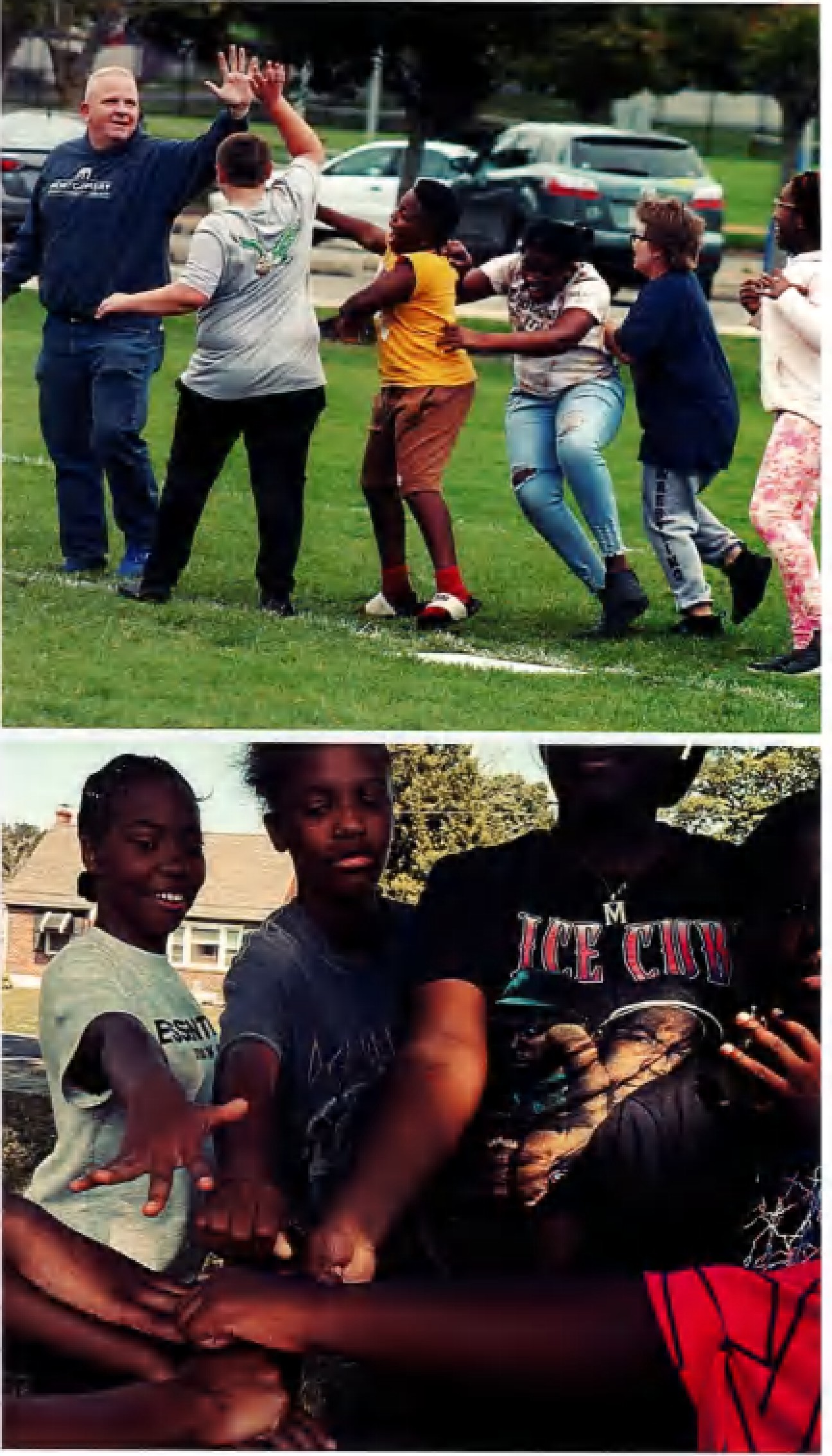 Community Mentor ProgramMake a difference in the life of a Pottstown Middle School Student!When & Where?30 Minutes 1x/wk / same day same time each weekPottstown Middle SchoolDuring student's lunch or 7:50 am-8:30 amWho?Committed Adult Community MembersWhat?Show upTalk, listen, encourageProvide shared lunch 2x/moCommit to mentoring for at-least 1 school year or longerInterested in Being a Ment or? 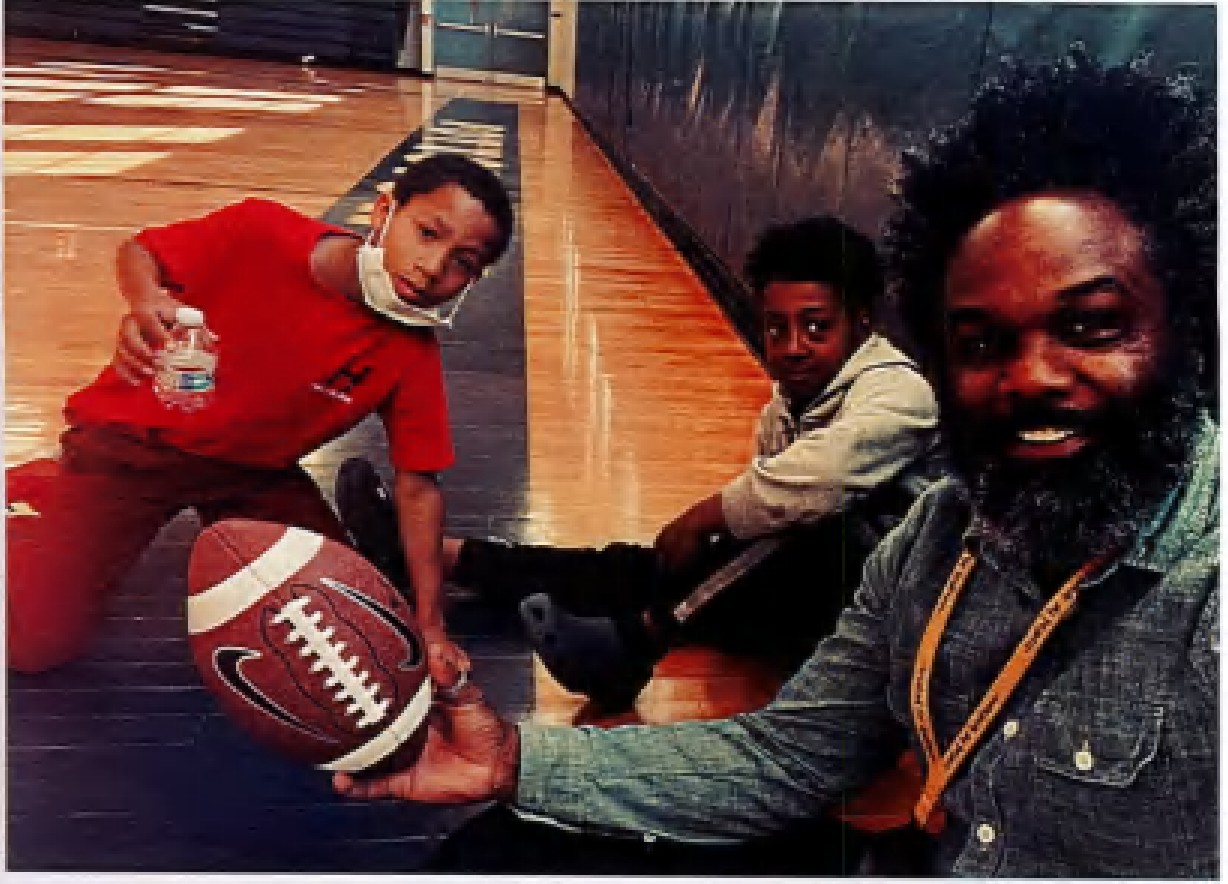 Join The STRIVE Initiative to create positive community connections.  You are invited to our training  for Created for Greatness, the community-based mentoring program at Pottstown Middle School.Learn about specific ways you can getinvolved in the community to make a lasting impact! Community-basedTime: 6:30pm - 7:45pmmentorship allows young people to develop lasting relationships with caring adults, creating a generation of middle school students who are connected to their community, feel self-confident, and· know they are not alone.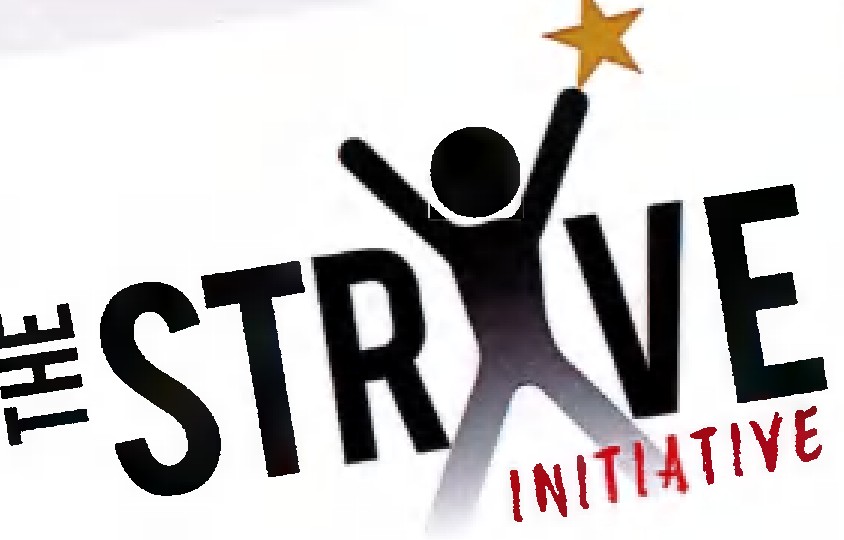 Montgomery County Community CollegeWest Campus - North Hall Gallery, 2nd Floor101 College DrivePottstown, PA 19464 (there is construction/ you will need to walk through underpass from parking lot)Light refreshments will be served courtesy of IceHouse Steaks & PizzaDavid Charles, Program Coordinator215.738.2425dcharles@striveinitiative.org